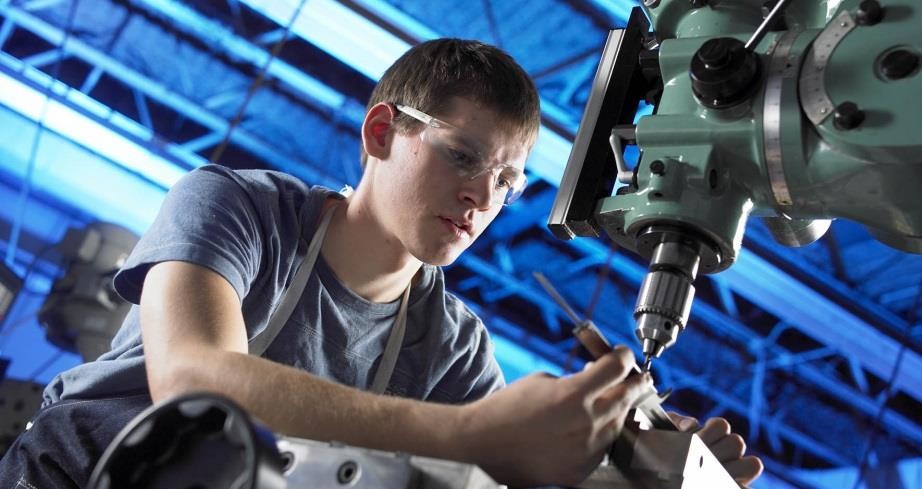 Поиск работы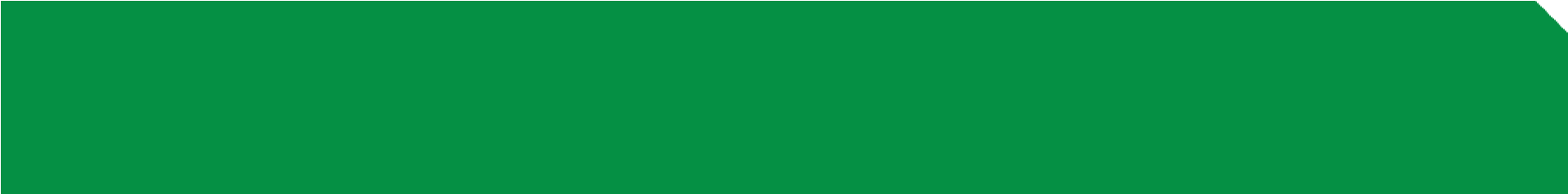 Ведение личного подсобного хозяйства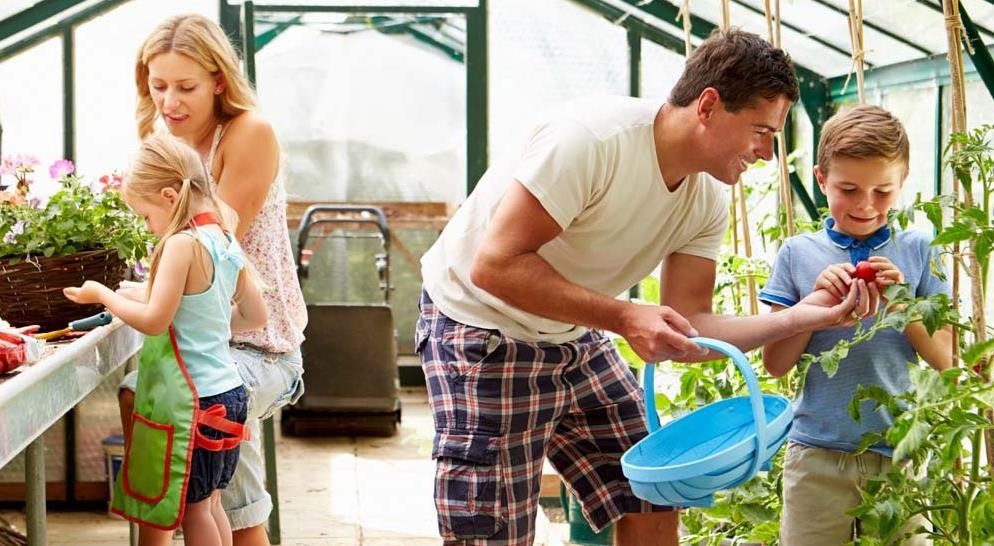 Осуществление индивидуальной предпринимательской деятельности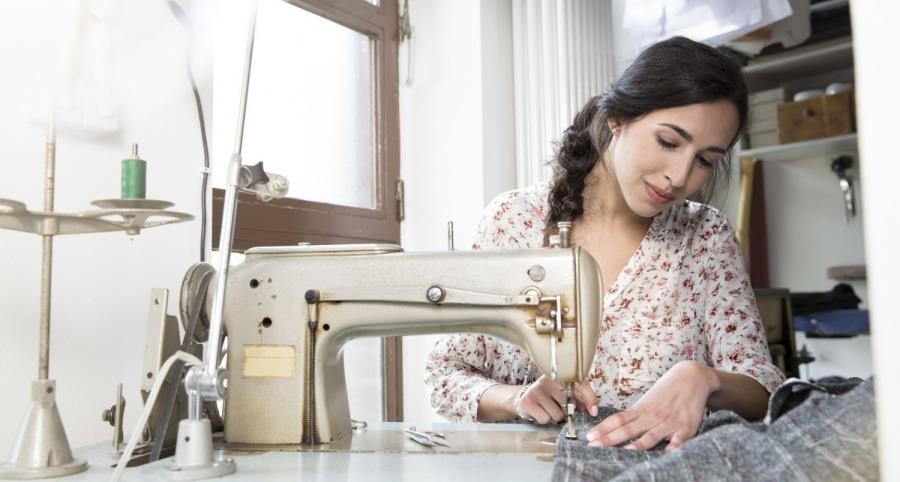 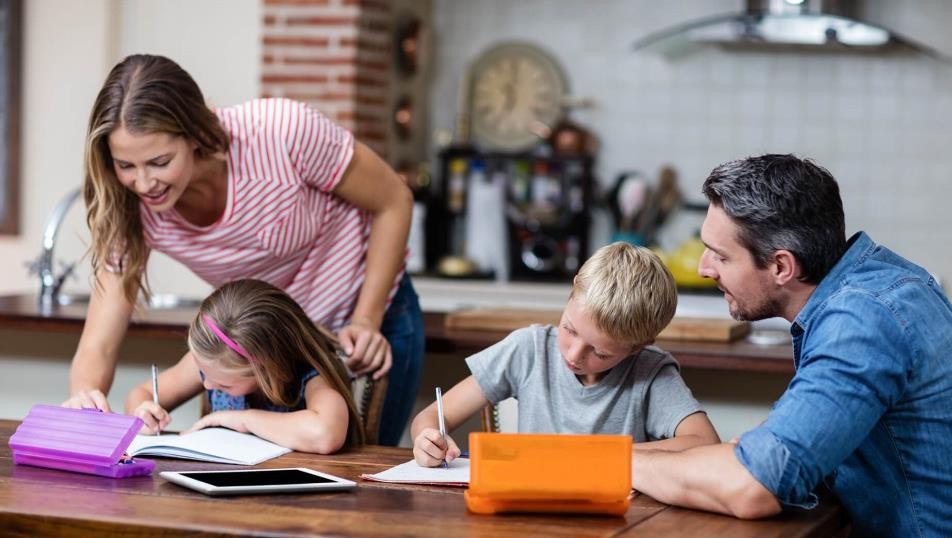 Преодоление трудной жизненной ситуацииКТО МОЖЕТ ВОСПОЛЬЗОВАТЬСЯСОЦИАЛЬНЫМ КОНТРАКТОМ?ОБЩАЯ ИНФОРМАЦИЯОБЯЗАТЕЛЬНЫЕ УСЛОВИЯ:социальный контракт заключается с малоимущими семьями и малоимущими гражданами*величина прожиточного минимума на душу населения, установленная в Ярославской области, за IV квартал года, предшествующего году заключения социального контрактаНА КАКИЕ ЦЕЛИ ЗАКЛЮЧАЕТСЯ СОЦИАЛЬНЫЙ КОНТРАКТ?поиск работыосуществление индивидуальной предпринимательской деятельностиведение личного подсобного хозяйствапреодоление трудной жизненной ситуацииРАЗМЕР ГОСУДАРСТВЕННОЙ СОЦИАЛЬНОЙ ПОМОЩИразмер государственной социальной помощи зависит от выбранного мероприятия социального контрактаКУДА ПОДАТЬ ЗАЯВЛЕНИЕ ИДОКУМЕНТЫ?в орган социальной защиты населения по месту жительства (ОСЗН);в	многофункциональный	центр	предоставления государственных и муниципальных услуг (МФЦ);через Единый портал государственных услуг (ЕПГУ).ПОИСК РАБОТЫРАЗМЕР СОЦИАЛЬНОЙ ПОМОЩИ: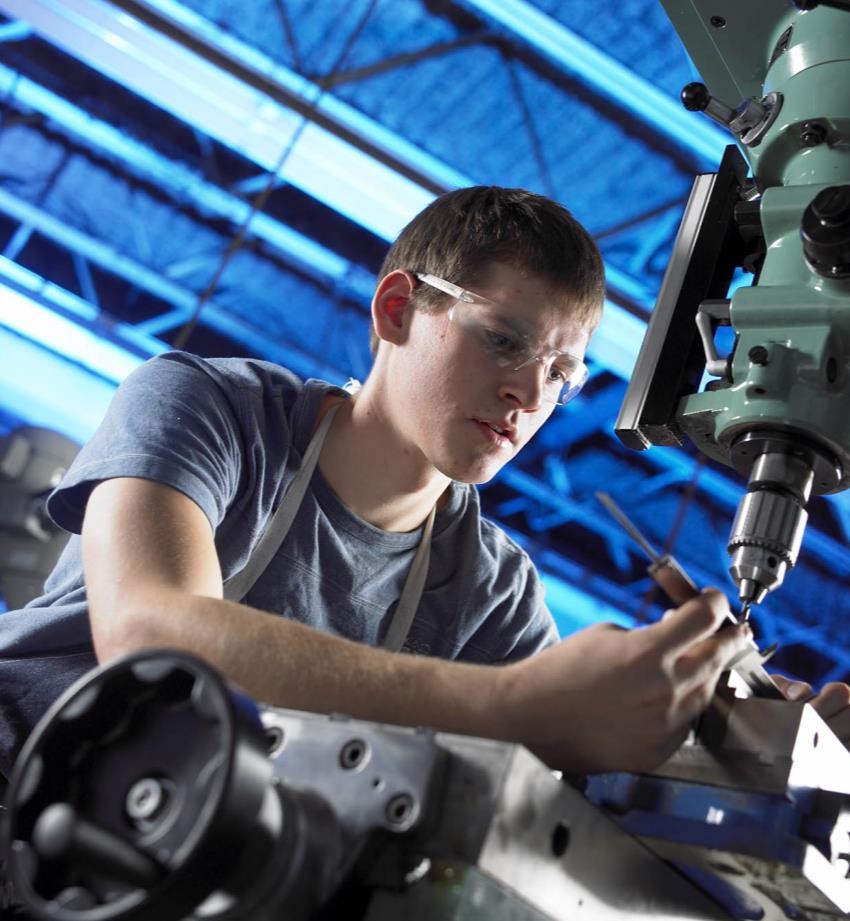 *величина прожиточного минимума для трудоспособного населения, установленная в Ярославской области, за II квартал года, предшествующего году заключения социального контрактаПредоставляется в первый месяц с даты заключения социального контракта и в течение трех месяцев после подтверждения факта трудоустройства заявителя.дополнительно может быть предусмотрено обучение, в случае отсутствия возможности службы занятости населения обеспечить прохождение гражданином профессионального обучения или дополнительного профессионального образованияОСОБОЕ УСЛОВИЕ:заключается преимущественно с семьями с детьмиСРОК ДЕЙСТВИЯ СОЦИАЛЬНОГО КОНТРАКТА:до 9 месяцевКОНЕЧНЫЙ РЕЗУЛЬТАТ СОЦИАЛЬНОГО КОНТРАКТА:заключение трудового договораОСУЩЕСТВЛЕНИЕ ИНДИВИДУАЛЬНОЙПРЕДПРИНИМАТЕЛЬСКОЙ ДЕЯТЕЛЬНОСТИРАЗМЕР СОЦИАЛЬНОЙ ПОМОЩИ: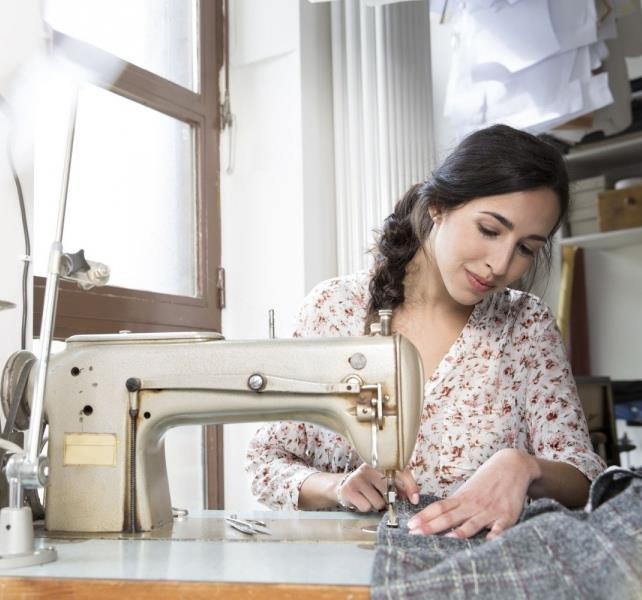 Единовременная денежная выплата предоставляется в размере стоимости необходимых для осуществления индивидуальной предпринимательской деятельности :приобретаемых основных средств (оборудование) и материально-производственных запасов (сырье и материалы);поиска и аренды помещения (не более 15 процентовобщей суммы выплаты);оплат (пошлин) государственной регистрации в качестве индивидуального предпринимателядополнительно может быть предусмотрено прохождение гражданином профессионального обучения или дополнительного профессионального образованияСРОК ДЕЙСТВИЯ СОЦИАЛЬНОГО КОНТРАКТА:до 12 месяцевКОНЕЧНЫЙ РЕЗУЛЬТАТ СОЦИАЛЬНОГО КОНТРАКТА:регистрация гражданина в налоговом органе в качестве индивидуального предпринимателя или самозанятогоВЕДЕНИЕ ЛИЧНОГО ПОДСОБНОГО ХОЗЯЙСТВАРАЗМЕР СОЦИАЛЬНОЙ ПОМОЩИ: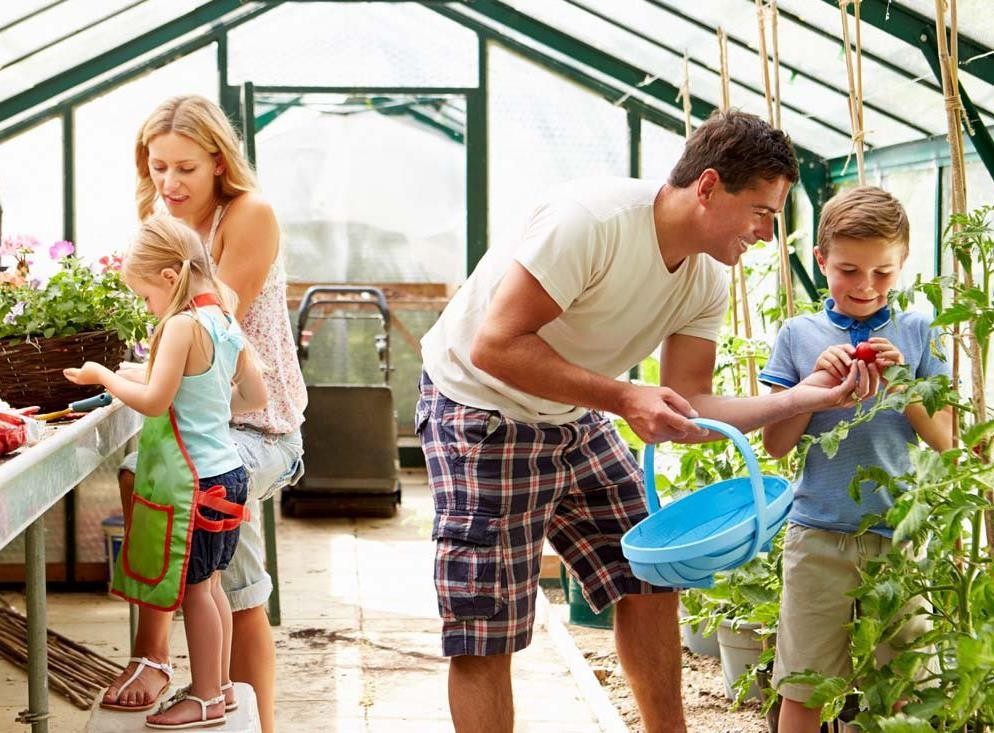 ОБЯЗАТЕЛЬНОЕ УСЛОВИЕ:наличие у заявителя (членов его семьи) земельного участка, предоставленного и (или) приобретенного для ведения личного подсобного хозяйства, права на который зарегистрированы в установленном законодательством порядке. Максимальный размер земельного участка не должен превышать 1,5 гектара.СРОК ДЕЙСТВИЯ СОЦИАЛЬНОГО КОНТРАКТА:до 12 месяцевЕдиновременная денежная выплата предоставляется в размере стоимости необходимых для ведения личного подсобного хозяйства:хозяйственных товаров;семян и саженцев;животных и птиц (в том числе молодняка), пчелосемей.дополнительно может быть предусмотрено прохождение гражданином профессионального обучения или дополнительного профессионального образованияКОНЕЧНЫЙ РЕЗУЛЬТАТ СОЦИАЛЬНОГО КОНТРАКТА:регистрация гражданина в налоговом органе в качестве самозанятогоПРЕОДОЛЕНИЕ ТРУДНОЙЖИЗНЕННОЙ СИТУАЦИИРАЗМЕР СОЦИАЛЬНОЙ ПОМОЩИ:*величина прожиточного минимума для трудоспособного населения, установленная в Ярославской области, за II квартал года, предшествующего году заключения социального контрактаВыплата предоставляется ежемесячно с даты заключения и на период действия социального контракта и может быть использована на:приобретение товаров первой необходимости;приобретение одежды и обуви;приобретение лекарственных препаратов;приобретение товаров для ведения личного подсобного хозяйства (хозяйственный инвентарь и т.п.);прохождение курса реабилитации от наркологической или алкогольной зависимости;приобретение товаров для обеспечения потребности семьи гражданина в товарах и услугах дошкольного и школьного образования.ОСОБОЕ УСЛОВИЕ:заключается преимущественно с семьями с детьми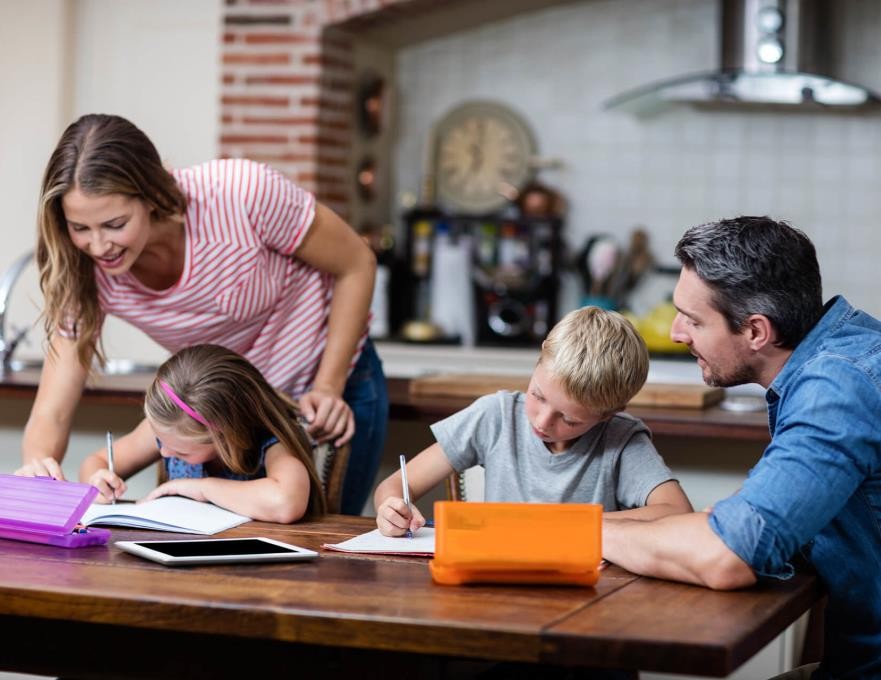 СРОК ДЕЙСТВИЯ СОЦИАЛЬНОГО КОНТРАКТА:до 6 месяцевКОНЕЧНЫЙ РЕЗУЛЬТАТ СОЦИАЛЬНОГО КОНТРАКТА:преодоление гражданином или семьей гражданина трудной жизненной ситуации по истечении срока действия социального контрактаДОПОЛНИТЕЛЬНАЯ ИНФОРМАЦИЯЧТО ТАКОЕ СОЦИАЛЬНЫЙ КОНТРАКТ?социальный контракт – соглашение (взаимное обязательство), которое заключено между гражданином и органом социальной защиты населения по месту жительства и в соответствии с которым орган социальной защиты населения обязуется оказать гражданину государственную социальную помощь, а гражданин – исполнить положения социального контракта в полном объеме, включая программу социальной адаптацииКАКОВЫ РЕЗУЛЬТАТЫ СОЦИАЛЬНОГОКОНТРАКТА?повышение денежных доходов гражданина (семьи гражданина) по истечении срока действия социального контракта и выход его из состояния малоимущности путем:заключения трудового договора и осуществления трудовой деятельности;регистрации	в	качестве	индивидуального предпринимателя или в качестве самозанятого и осуществления индивидуальной трудовой деятельностипреодоление гражданином (семьей гражданина) трудной жизненной ситуации по истечении срока действия социального контрактаЧТО ТАКОЕ САМОЗАНЯТОСТЬ?